TIME TABLE FOR M.Sc.  FIRST SEMESTER (APPLIED PHYSICS) FOR THE SESSION 2022-2023W.E.F  21.11.2022ROOM NO. A2-404COPY TO COLLEGE NOTICE BOARD/ PRINCIPAL/ ALL HODs/ PIC, TRANSPORT/ PIC, ACADEMIC/ ALL HOSTEL NOTICE BOARD	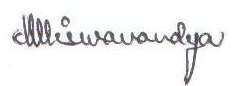  PIC, Time TableTIME TABLE FOR FIRST SEMESTER MSc IN APPLIED CHEMISTRY FOR THE SESSION 2022-23W.E.F.  21.11.2022           Room No. A2-506           PIC, Time TableTIME TABLE FOR FIRST SEMESTER M.Sc. IN MATHEMATICS & COMPUTING FOR THE SESSION 2022-23W.E.F.  21.11.2022DMS :DISCRETE MATHEMATICAL STRUCTURES : D NAYAK,  SYSTEMS LAB(COMP. LAB.) : CSA DEPT.LA : LINEAR ALGEBRA : P K PATTNAIKFCS :FUNDAMENTALS OF COMPUTER SYSTEMS : CSA DEPT.RA : REAL ANALYSIS : S K ROUTDS C++ : DATA STRUCTURE USING C++ : CSA DEPT.,    DS LAB( COMP. LAB.) : CSA DEPT.DE : DIFFERENTIAL EQUATION : A P BAITHARUROOM NO :A-I NEW 510	MEMO NO.________/OUTR, DATED   	 COPY TO COLLEGE NOTICE BOARD/ PRINCIPAL/ ALL HODs/ PIC, TRANSPORT/ PIC, ACADEMICS/ ALL HOSTEL NOTICE BOARD.															PIC, TIME TABLEDAY/TIME9:30-10:30 AM10:30 -11.30 AM11.30-12.30 PM12.30 -1:30 PM1:30-2.30 PM2.30-3:30 PM3:30 - 4:30 PMMONDAYCM            CMPCLPCLPCLTUESDAYMMP-I  MMP-I          FCP              ED EDWEDNESDAYGPLGPL   GPLTHURSDAY        MMP-I          MMP-ICMCMFRIDAYQM-IQM-IFCPFCPSATURDAYED    ED          QM-I               QM-ICM: CLASSICAL MECHANICS: DR. RADHAKANTA DASH MMP – I: MATHEMATICAL METHODS OF PHYSICS: DR. SAPARJYA SAMARPITAQM – I: QUANTUM MECHANICS – I: DR. PRACHI MOHANTY ED: CLASSICAL ELECTRODYNAMICS: DR. PRIYADARSHINI DASHFCP: FUNDAMENTALS OF COMPUTER AND PROGRAMMING IN C: MCA DEPARTMENTGPL: GENERAL PHYSICS LABORATORY: DR. HARIPRIYA RATH, DR. PRIYADARSHINI DASHPCL: PROGRAMMING IN C LABORATORY: MCA DEPARTMENTDAY/ TIME9.30-10.30 AM10.30-11.30 AM11.30-12.30 PM12.30-1.30 PM1.30-2.30 PM2.30-3.30 PM3.30-4.30PMMondayInorganic Chemistry-I (BRD)Quantum Chemistry(SBM)Quantum Chemistry(SBM)BREAKOrganic Chemistry Lab (AB/RP)Organic Chemistry Lab (AB/RP)Organic Chemistry Lab (AB/RP)TuesdayOrganic Chemistry-I (AB)GT & MS (ANA)Inorganic Chemistry-I (BRD)BREAKPhysical Chemistry-I (BS)WednesdayPhysical Chemistry-I (AS)GT & MS (BRD) Organic Chemistry-I (AB)BREAKGT & MS (ANA)GT & MS (ANA)ThursdayInorganic Chemistry-I (BRD)Organic Chemistry-I  (AB)Quantum Chemistry(SBM) BREAKInorganic Chemistry Lab (SPM/GD)Inorganic Chemistry Lab (SPM/GD)Inorganic Chemistry Lab (SPM/GD)FridayPhysical Chemistry-I (AS)Inorganic Chemistry-I (BRD)Organic Chemistry-I (AB)BREAKSaturdayInorganic Chemistry Lab (SPM/ GD)Inorganic Chemistry Lab (SPM/ GD)Inorganic Chemistry Lab (SPM/ GD)BREAKDAY/TIME9:30-10:30 AM10:30 -11.30 AM11.30-12.30 PM12.30 -1.30 PM1.30 -2.30 PM2.30-3:30 PM3:30– 4:30 PMMONDAYDMSRADELUNCHBREAKLATUESDAYLASYSTEMS LAB(COMP. LAB.)SYSTEMS LAB(COMP. LAB.)SYSTEMS LAB(COMP. LAB.)LUNCHBREAK   DMSWEDNESDAYRAFCSDMSLUNCHBREAKDS C++DETHURSDAYLAFCSDS C++LUNCHBREAKDEFRIDAYDMSRALUNCHBREAKDS LAB( COMP. LAB.)DS LAB( COMP. LAB.)DS LAB( COMP. LAB.)SATURDAYRAFCSDS C++